بسم الله الرحمن الرحیمگزارش فعالیت های فرهنگی اردوی جهادیکرمانشاه- شهریور ۱۳۹۵مقدمهاردوی جهادی بهانه ای برای خودسازی جهادگرانیست که خالصانه و مخلصانه خانه و کاشانه خود را رها می کنند و به دیار غربت می روند و می سازند تا ساخته شوند... این بار جهادگران به منطقه ای هرچند نزدیک به شهر ولی از نظر امکانات فاصله دار رفتیم یعنی منطقه درود فرامان که در فاصله ۴۰ کیلومتری کرمانشاه واقع شده است. فعالیت فرهنگی صورت گرفته در این سفر با تمرکز جدی بر بعد خودسازی جهادگران و با هدف انتقال مفهوم جهاد به آنها برنامه ریزی شد با این راهبرد که جهادگران از جهاد در دوران دفاع مقدس و جهاد سازندگی به جهاد علمی برسند و تکلیف جهادی خود را در مواجهه با حکم ولی اجرایی کنند. به منظور اجرایی شدن این هدف فعالیت های فرهنگی به دو دسته فعالیت های فرهنگی داخلی(ویژه جهادگران) و فعالیت های فرهنگی بیرونی(ویژه اهالی روستا) تقسیم بندی شد که در ادامه گزارش فعالیت های صورت گرفته آمده است. فعالیت های فرهنگی داخلی (ویژه جهادگران)ارسال پیامک های فضاساز به جهادگران: از ۱۱ روز به سفر به صورت روزانه پیامک های فضاسازی با محتواهایی که جرقه های تاملاتی در ذهن جهادگران ایجاد می کرد،‌ به آنها ارسال شد. نمونه ای از این پیامک ها را در ادامه می بینیم:۸ روز تا جهاد...از مصطفی تا مصطفی ...چمران ها، احمدی روشن ها را پرورش دادند.و جهاد هنوز که هنوز است ادامه دارد...اسوه جهادی ما کیست؟برگزاری مراسم بدرقه جهادگران در جوار شهدای گمنام و با سخنرانی حجت الاسلام پناهیان: مراسم بدرقه جهادگران با سخنرانی حجت الاسلام حاج احمد پناهیان در جوار شهدای گمنام شهرک ولایت برگزار شد. ایشان مفهوم جهاد در فضای دفاع مقدس و جهاد سازندگی در قالب اردوهای جهادی را تبیین کردند. در انتها اردوی جهادی با توسل به دامان حضرت زهرا (س) و روضه خوانی آن حضرت آغاز شد. اهداء اقلام فرهنگی به جهادگران حین بدرقه: بعد از مراسم بدرقه و قبل از سوار شدن به اتوبوس، جهادگران به ترتیب جلو می آمدند به دست آقای دکتر جلال غفالی، فرمانده دانشکده علوم اجتماعی دانشگاه جامع امام حسین (ع) بسته فرهنگی خود را هدیه می گرفتند و بدست مسئول بسیج دانشجویی چفیه ای به رسم یادبود به گردن جهادگران انداخته می شد و نهایتا از زیر قرآنی که حجت الاسلام پناهیان گرفته بود عبور می کردند و سوار اتوبوس می شدند. فعالیت فرهنگی داخل اتوبوس ها: بجز برنامه های ثابتی که معمولا داخل اتوبوس انجام می شود مثل شروع سفر با صلوات و آیت الکرسی و صدقه و .... برنامه اصلی داخل اتوبوس توزیع دو جزوه تولیدی گروه جهادی شهید شاطری بین جهادگران بود. جزوه اول که در ساعت اول سوار شدن دراتوبوس توزیع شد، «روستای مهربانی» نام داشت که توضیحاتی مختصر از مقصد سفر ما را مطرح می کرد و جزوه دوم که اواسط سفر داخل اتوبوس در یک زمان مناسب توزیع شد، به دلیل وجود فرقه الحقی ها در منطقه، «عقاید و باور های فرقه اهل حق (علی اللهی)» نام داشت که اطلاعاتی پیرامون این فرقه و اعتقادات آنها و استفتائات مقام معظم رهبری در مورد این فرقه مطرح میکرد. بازخورد صورت گرفته نشان از آن داشت که بیش از ۷۰ درصد از جهادگران این دو جزوه را مطالعه کردند و آن را مفید فایده می دانستند. برگزاری مراسم افتتاحیه اردو جهادی: بعد از استراحت مختصر جهادگران و صرف شام، مراسم افتتاحیه در حیاط مدرسه استد آباد برگزار شد. تلاوت قرآن، سخنرانی حت الاسلام پرهیز، پخش کلیپ جهادگران بسیج دانشجویی دانشگاه امام حسین (ع) در سال قبل و توجیه جهادگران توسط مسئول اردو اعم برنامه های برگزار شده در مراسم افتتاحیه بود. مناجات خوانی سحرگاهی: ۲۰ دقیقه قبل از اذان صبح جهادگران با صدای مناجات،‌از خواب بیدار می شدند و آنهایی که می خواستند،‌ مشغول مناجات و نماز شب می شدند. سپس اذان صبح گفته می شد و نماز جماعت خوانده می شد. عهد روزانه با امام زمان (عج): بلافاصله بعد از نماز صبح، دعای عهد خوانده می شد و جهادگران با امام زمان خود عهد می بستند و روز خود را امام زمانی آغاز می کردند. ورزش صبحگاهی و سلام به امام حسین (ع): از برنامه های هر روز اردوی جهادی، ورزش صبحگاهی بود که نشاط بخش صبح جهادگران بود. بعد از ورزش صبحگاهی جهادگران می ایستادند و حجت الاسلام پرهیز دو تا سه دقیقه صحبت مختصری می کردند که در آن، روز را مختص به یک امام و معصوم (ع) اختصاص می دادند و از یک اسوه جهاد اسم می بردند که در بندهای بعدی به تفصیل طرح اسوه جهاد آمده است.بدرقه جهادگران: هنگام عزیمت جهادگران عمرانی به محل خدمت خود، جهادگران فرهنگی که با سرویس دوم حرکت می کردند، پرچم به دست به ستون درب مدرسه می ایستادند و با اسپند جهادگران را از زیر علم اهل بیت عبور می دادند. مشارکت جدی جهادگران فرهنگی در عرصه های عمرانی: در طول روز فعالین فرهنگی علاوه بر برنام های خود ناظر بر فرهنگی داخل روستا یعنی جذب نوجوانان و برنامه برای آنها، ملزم شده بودند که روزانه وقت برای فعالیت های عمرانی اختصاص دهند و معمولا این وقت یک ساعت قبل از اذان ظهر و بعد از تعطیلی کلاسشان بود. در بسیاری از موارد هم نوجوانان پسر روستا را همراه خود به کمک جهادگران عمرانی می آوردند و همه با هم کارهای عمرانی را پیش می بردند. طرح اسوه های جهاد: از جمله طرح های ویژه برای جهادگران طرح اسوه های جهاد بود. به این صورت که جهادگران هر روز صبح بعد از ورزش صبحگاهی روز خود را با نام و یاد یکی از اسوه های جهاد آغاز می کردند و ثواب فعالیت های جهادی خود را به او اختصاص می دادند و نذر آن اسوه صد صلوات حین فعالیت می فرستادند. بعد از بازگشت جهادگران و اقامه نماز مغرب و عشاء، جزوه ای مختصر از آن اسوه جهاد حاوی زندگی نامه و خاطرات کوتاه و ناب جهادی آن اسوه توزیع می شد و کلیپی پیرامون وی پخش می شد. بعضی از روز ها مختصر روایتگری در مورد اسوه جهادی مورد نظر نیز ایراد می گرفت که جهادگران با شخصیت آن اسوه آشنا شوند. ضمنا فضاسازی محل اسکان هم متناسب با آن اسوه هر روز تغییر می کرد. اسوه های جهادی به ترتیب روز عبارت بودند از: شهید حاج حسن شاطری، شهید مصطفی چمران، مرحوم سید علی اکبر ابوترابی فرد،‌ مرحوم حاج عبدالله والی، شهید مصطفی احمدی روشن و شهید حمیدرضا اسداللهی. روز هفتم سفر جهادی این طرح اسوه های جهادی متفاوت از سایر روز ها بود،‌ به این صورت که در تصویر اسوه جهاد آیینه ای جای صورت اسوه جهاد قرار گرفته بود که جهادگران خودشان را جای اسوه قرار دهند و روی این موضوع تامل کنند که چه کار باید بکنند که اسوه جهادی شوند. وقت آزاد برای جهادگران: بعد از ظهر ها حدود ساعت ۶ جهادگران به محل اسکان برمی گشتند که با فضاسازی صوتی استقبال می شدند و شربت به آنها داده می شد. بعد از آن تا اذان مغرب یعنی حدود ۲ ساعت وقت آزاد برای جهادگران بود. برخی استراحت می کردند،‌ برخی هم فوتبال یا والیبال یا دارت بازی می کردند و برخی دیگر هم مشغول فعالیت های شخصی خودشان بودند. نماز جماعت مغرب و عشاء و فعالیت های بعد از نماز: حرکت فرهنگی داخلی اردو معمولا از نماز مغرب شروع می شد. به این صورت که نماز مغرب خوانده می شد، بلافاصله نماز دهه اول ماه ذی الحجه خوانده می شد و سپس حاج آقا پرهیز نکاتی پیرامون احکام یا برخی موارد اعتقادی در حدود ۵ تا ۱۰ دقیقه مطرح می کرد و نماز عشا اقامه می شد. بلافاصله بعد از نماز عشاء جزوه اسوه های جهادی آن روز بین جهادگران توزیع می شد و پس از معرفی مختصر آن اسوه جهادی کلیپ مربوط به اسوه آن روز پخش می شد. دو روز از این ایام را هم در خدمت آقای دکتر زارع فرمانده دانشکده مدیریت بودیم که بحث روایت گری اسوه های جهاد را داشتیم. پخش کلیپ سعی و تلاش جهادگران: بعد از صرف شام، کلیپ جهاد و تلاش جهادگران در همان روز با طرح های نو ابتکاری پخش می شد. به علاوه به فراخور شب، سایر کلیپ های تولیدی چون «خشم کیوان» یا کلیپ های طنز تولیدی توسط جهادگران عمرانی فضاهای خود پخش می شد. پخش خلاصه فوتبال ایران و چین و طنز دکتر سلام نیز علاوه بر کلیپ تلاش جهادگران در یکی از شب ها پخش شد.گعده های شبانه: طبق برنامه بعد از پخش کلیپ سعی و تلاش جهادگران در هر شب، جهادگران نشست صمیمی با هم داشتند. شب اول این نشست با موضوع اسلام التقاطی بود که حجت الاسلام پرهیز برگزار کرد،‌ شب دوم کلیپ دکتر سلام بجای گعده پخش شد،‌ شب سوم آخرین وضعیت سوریه و لبنان موضوع بحث بود که با حضور دکتر زارع برگزار شد، شب چهارم نشست صمیمی پیرامون خاطرات ناب جهادی شهید مدافع حرم،‌ حمیدرضا اسداللهی بود که دکتر زارع اداره کرد، شب پنجم نشست صمیمی با موضوع بسیج دانشجویی دانشگاه جامع امام حسین (ع) بود که با حضور محمد نخعی و شهاب مدیری، فرمانده سابق و فعلی بسیج دانشجویی برگزار شد. بعلاوه نقد و ارزیابی اردوی جهادی نیز در عصر روز چهارم اردو برگزار شد. برگزاری مراسم هیئت (شب شهادت امام محمد باقر (ع)): از جمله ویژه برنامه های فرهنگی این اردو، مراسم هیئت در شب شهادت امام محمد باقر (ع) بود که با حضور جهادگران و اهالی استد آباد برگزار شد. تلاوت قرآن،‌ سخنرانی حجت الاسلام پرهیز و مدیحه سرایی محمد حسین رنجبری اعم برنامه های هیئت بود.  طرح اولین وصیت نامه من: شب شهادت حضرت مسلم (ع)(شب عرفه)، شب آخر اردوی جهادی برای نیمی از جهادگران بود. در این شب بعد از ذکر مصیبت جناب مسلم بن عقیل طرح اولین وصیت نامه من اجرا شد. توضیح اینکه در این طرح به جهادگران پاکتی حاوی فرم خام وصیت نامه داده می شد و بعد از شام هم وقتشان آزاد بود که فرصت کنند و در صورت تمایل وصیت نامه خودشان را بنویسند. 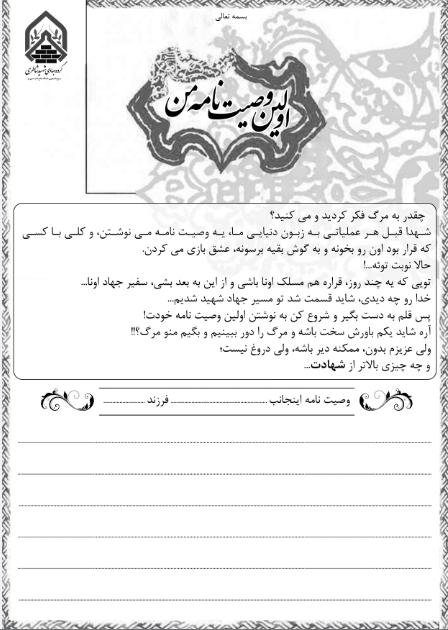 برگزاری مراسم دعای عرفه: از دیگر ویژه برنامه های اردوی جهادی، برگزاری مراسم دعای عرفه بود که در قسمت فعالیت های فرهنگی درون روستا بیان شده است. مراسم جُنگ شادی: برنامه ی شب عید قربان مراسمی شاد و مفرح با حضور جهادگران و اهالی روستای استد آباد بود. ویژه برنامه ی شب عید با عنوان «جُنگ شادی» برگزار شد. مولودی خوانی،‌ شعر خوانی طنز،‌ تئاتر طنز، نورافشانی، پخش کلیپ های طنز جهادگران، پخش کلیپ ویژه اهالی استد آباد، مسابقه ماست خوری،‌ مسابقه لب آهنگ،‌ مسابقه آواز خوانی و.... از جمله برنامه های شب عید قربان بود. فعالیت های فرهنگی بیرونی (ویژه اهالی روستا):هماهنگی با گروه جهادی خواهران بسیج دانشجویی کرمانشاه به منظور فعالیت های فرهنگی جهادی ویژه خواهران روستا: با هماهنگی صورت گرفته با ناحیه بسیج دانشجویی کرمانشاه، تعداد ۱۵ نفر از خواهران جهادگر کرمانشاهی به کمک فعالیت های فرهنگی گروه جهادی شهید شاطری آمدند. این گروه برنامه های مشاوره ای و کلاسی پیرامون احکام بانوان و مشاوره های ویژه بانوان روستا را داشتند. به علاوه در طول روز برای دختران روستا کلاس های آموزشی مثل احکام، نقاشی، عقاید و... برگزار می کردند. برگزاری کلاس های آموزشی برای نوجوانان روستا: کلاس های آموزشی چون احکام، نقاشی، اصول عقاید در قالب هایی چون شعر خوانی و داستان سرایی و... توسط حجت الاسلام پرهیز و برخی از اعضای گروه فرهنگی که تجربه فعالیت های تربیتی داشتند، برگزار می شد. این کلاس ها معمولا دو ساعت صبح و دو ساعت بعد از ظهر بود که در انتهای اردوی جهادی دانش آموزان جوایزی چون دفاتر با طرح های اسلامی، مداد رنگی، سربند و... هدیه می گرفتند. گفتنی است که در دو روز اول اردوی جهادی، کارگروه آموزشی متشکل از ۱۲ نفر از اعضای تیم فرهنگی تشکیل شد که به چهار روستا اعزام می شدند و نوجوانان زیر پانزده سال پسر و دختران زیر ۹ سال را آموزش می دادند و پس از روز دوم فعالیت فرهنگی برا دختران در همه سنین به گروه جهادی خواهران واگذار شد که با این تصمیم در برخی روستا ها که تعداد پسران دو نفر یا سه نفر بود، فعالیت آموزشی در قالب عمرانی برای آنها انجام می شد. به این معنا که در آنجا تیم فرهنگی به تیم عمرانی اضافه می شدند و با جذب دانش آموزان به فعالیت های عمرانی از آن طریق نکات آموزشی خود را منتقل می کردند. شعار نویسی بر روی کوه: در روستای کله هو بدلیل کمبود جا، کل فعالیت فرهنگی دانش آموزان پسر در قالب شعار نویسی بر روی کوه صورت گرفت به این معنا که از توان نوجوانان روستا برای این کار استفاده می شد و نکات تربیتی آموزشی حین این کار یا قبل و بعد از آن، به پسران گفته می شد و جوایز مطرح شده حین کار به آنها اهداء‌ می شد. مراسم دعای عرفه در مسجد روستای کله هو: از ویژه برنامه های فرهنگی انجام شده در این سفر جهادی، مراسم دعای عرفه بود. این مراسم با دعوت اهالی استد آباد و حرکت آنها با اتوبوس به سمت روستای کله هو و همچنین دعوت کلیه اهالی کله هو برگزار شد. طی این مراسم، بعد از برگزاری نماز جماعت در مسجد روستای کله هو، همه اهالی مهمان سفره اهل بیت بودند و در کنار جهادگران ناهار خوردند و بلافاصله بعد از صرف ناهار، دعای عرفه خوانده شد. برای برگزاری باشکوه این مراسم، تیم فرهنگی گروه جهادی شهید شاطری، در روز قبل از مراسم، درب خانه های اهالی می رفتند و آنها را به مراسم دعوت می کردند. بعلاوه تیم جهادی خواهران نیز ضمن هماهنگی کلیه خواهران روستا را به شرکت در این مراسم دعوت کردند. جمعیت حدود ۳۰۰ نفری اهالی روستا و جهادگران در کنار یکدیگر و برگزاری مراسم، گویای استقبال اهالی از این برنامه بود. دعوت اهالی استد آباد به نماز جماعت مغرب و عشا و برنامه های بعد از نماز عشاء در محل اسکان: از جمله فعالیت های مهم صورت گرفته در منطقه استد آباد دعوت و همراهی دائمی اهالی روستای استد آباد در برنامه های سفر بود. حضور دائمی آنها بعد از فعالیت های عمرانی در مدرسه (محل اسکان جهادگران)، حضور در نماز جماعت، شام و پخش کلیپ و .... از فعالیت های صورت گرفته بود که دائما علاقه و رفاقت بین جهادگران و اهالی را بیشتر و بیشتر می کرد. دعوت ویژه اهالی استد آباد به مراسم هیئت، دعای عرفه و جُنگ شادی: اهالی استد آباد به دعوت تیم فرهنگی استقبال خوبی از مراسم هیئت در شب شهادت امام محمد باقر (ع) داشتند. بعلاوه در مراسم دعای عرفه که در روستای کله هو (به فاصله ۴۰ کیلومتری آنجا) برگزار می شد، شرکت کردند و با اتوبوس در کنار جهادگران به آن روستا منتقل شدند. در شب عید قربان هم تیم فرهنگی، برنامه ای مشترک برای اهالی روستای استد آباد و جهادگران تحت عنوان جُنگ شادی برگزار کرد که از جمله فعالیت های خاص اهالی پخش کلیپ تشکر از زحمات اهالی روستای استد آباد و برگزاری مسابقه بین آنها بود. 